Publicado en Ciudad de México el 21/12/2017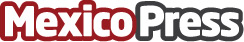 Fin de año: la temporada más popular para pedir matrimonioLa época decembrina es en la que más pedidas de mano ocurren en México. Un 80% de las parejas planearon comprometerse antes de comenzar el 2018Datos de contacto:Rosa María CabreraNota de prensa publicada en: https://www.mexicopress.com.mx/fin-de-ano-la-temporada-mas-popular-para-pedir Categorías: Sociedad Entretenimiento E-Commerce http://www.mexicopress.com.mx